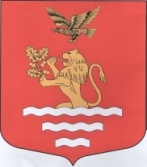 МУНИЦИПАЛЬНЫЙ СОВЕТМУНИЦИПАЛЬНОЕ ОБРАЗОВАНИЕМУНИЦИПАЛЬНЫЙ ОКРУГЧКАЛОВСКОЕСАНКТ-ПЕТЕРБУРГА197110, Санкт-Петербург, ул. Большая Зеленина, д. 20,тел/факс: (812) 230-94-87, www.mo-chkalovskoe.ru; e-mail:mo-chkalovskoe@yandex.ruРЕШЕНИЕ от 14 ноября 2013 года                                                                                     № 14/2  О рассмотрении во втором чтении проекта бюджета Муниципального образования Муниципальный округ Чкаловское на 2014 год Заслушав и обсудив информацию председателя контрольно-финансовой комиссии Купченко С.М. об основных параметрах бюджета Муниципального образования Чкаловское на 2014 год,          Муниципальный Советрешил:Утвердить с учетом внесенных изменений и дополнений во втором чтении предложенный проект  бюджета Муниципального образования муниципальный округ Чкаловское на 2014 год в соответствии с приложениями № 1-4 к настоящему Решению.2. Провести 04 декабря 2013 года общественные обсуждения проекта бюджета Муниципального образования муниципальный округ Чкаловское на 2014 год в 17:00 по адресу: ул. Большая Зеленина, д. 20, каб. 1.3. Опубликовать (обнародовать) настоящее решение в ближайшем номере муниципальной газеты «На островах и рядом» и на официальном сайте Муниципального образования муниципальный округ Чкаловское www.mo-chkalovskoe.ru..4. Решение вступает в законную силу на следующий день после дня его официального опубликования (обнародования).5. Контроль за исполнением настоящего решения возложить на главу Муниципального образования – председателя Муниципального Совета Мартиновича Николая Леонидовича.ПредседательМуниципального совета Муниципального образованиямуниципальный округ Чкаловское                                                                                 Н.Л. Мартинович